Sunspots Overhead – Worksheet to follow the viewing of the demonstration movie at http://astro.unl.edu/video/demonstrationvideosBackgroundThe continuous (blackbody) spectra produced by the photosphere of the sun are described by two laws:Stefan-Boltzman Law:   where F is the flux,  is a constant, and T is the temperature, which basically means that each square meter of a hotter object’s surface emits more light at all wavelengths.  Wien’s Law:  where  is the peak wavelength in nanometers and c is a constant which basically means that hotter objects emit photons with a higher peak (and average) energy.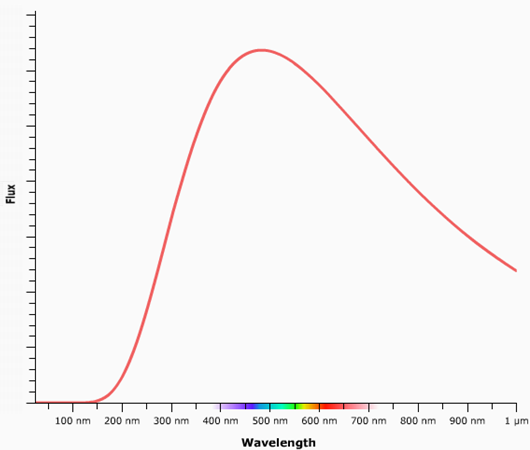 ActivityThe blackbody spectrum above belongs to a typical area of the photosphere of the sun at a temperature of 6000 K.  Label this curve photosphere.  Its peak wavelength is approximately _____________nm and it is the color _________________.    A typical sunspot has a temperature of 4500 K.  A sunspot will have a blackbody curve with {more/less} area underneath it meaning that {more/less} total light is produced and a peak wavelength that is at a {longer/shorter} wavelength value. Crudely draw the blackbody curve belonging to a sunspot and label it.  A sunspot appears black but really has a color of ___________________.  Imagine that a very hot sunspot had a temperature of 5000 K – add its blackbody curve to the diagram.